Nombre: …………………………………………..….          Paralelo: ………….     No utilizar corrector ni hacer tachones, automáticamente queda anulada la respuesta.RESUELVA LOS SIGUIENTES CRUCES GENETICOS, USANDO EL CUADRO DE PUNNETT Y DETERMINANDO LAS FRECUENCIAS GENOTIPICAS (FG) Y FRECUENCIAS FENOTIPICAS) (Vale 5 puntos cada ejercicio)Realice el cruce dihibrido de los siguientes parentales: AaBB X AAbb, donde A= Grande, B= Hoja ancha y a= pequeña, b= Hoja angosta.Cuadro de Punnett			FG	………………………………………………………						………………………………………………………					FF	………………………………………………………						……………………………………………………...						……………………………………………………...						………………………………………………………Realice el cruce monohibrido de los siguientes parentales: AA X Aa, donde A= tipo de sangre O+ y a= tipo de sangre O-Cuadro de Punnett			FG	………………………………………………………						………………………………………………………					FF	………………………………………………………						……………………………………………………...						……………………………………………………...						………………………………………………………Realice el cruce dihibrido de los siguientes parentales: aaBb X Aabb, donde A= Diestro, B= Mano larga y a= Zurdo, b= Mano cortaCuadro de Punnett			FG	………………………………………………………						………………………………………………………					FF	…………………………..…………………………						……………………………………………………..						……………………………………………………….						…………………………………………..…………Realice el cruce monohibrido de los siguientes parentales: Aa X aa, donde A= Grueso y a= DelgadoCuadro de Punnett			FG	………………………………………………………						………………………………………………………					FF	………………………………………………………						……………………………………………………….						……………………………………………………..						………………………………………………………REALICE LOS SIGUIENTES EJERCICIOS. Determine la frecuencia genotípica y alelica de una población con respecto a los alelos A=Alto, B=Bajo, C=Medio. (Vale 10 puntos)AA = 12AB = 21BB = 11BC = 22CC =2AC = 1COMPLETE EL SIGUIENTE CUADRO. (Vale 20 puntos)UBIQUE EL LITERAL SEGÚN CORRESPONDA. Coloque en el casillero del lado derecho de cada definición conceptual el literal correspondiente. (Vale 10 puntos)COMPLETE. En el siguiente grafico escriba las etapas y componentes que participan en la fotosíntesis durante la fase luminosa. (Vale 10 puntos)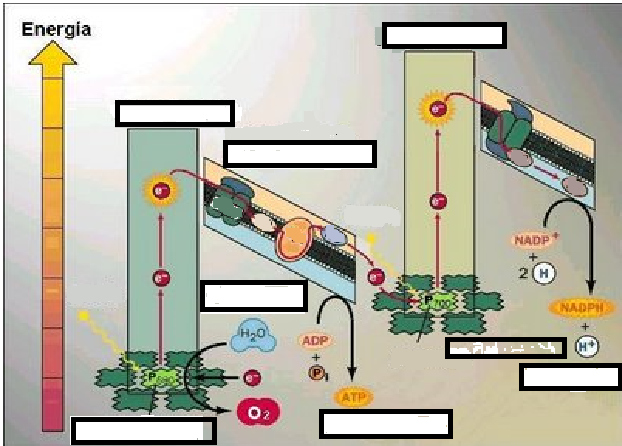 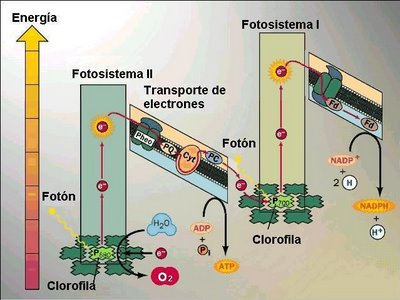 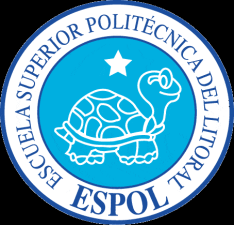 ESCUELA SUPERIOR POLITÉCNICA DEL LITORALFACULTAD DE INGENIERIA MARITIMA CIENCIAS BIOLOGICAS OCEANICAS Y RECURSOS NATURALESBIOLOGIA (2005) II TERMINO SEGUNDA EVALUACION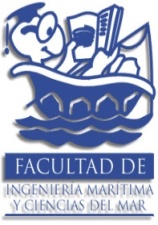 TRANSPORTE CELULARSe define como el paso de moléculas, iones a través de la membrana plasmática.TRANSPORTE ACTIVOTRANSPORTE PASIVODIFUSIONOSMOSISENDOCITOSISFAGOCITOSISEj: Bacterias capturadas por células que hacen una invaginación y las transfiere al interior. TURGENCIAPLASMOLISISPINOCITOSISEXOCITOSISa)Fotonesson cantidades discretas de energia que se propagan como ondasb)Rubiscoes la proteina mas abundante en la naturaleza.c)FotofosforilacionProceso en el cual la energia liberada es usada para la conversion de ADP + Pi en ATPd)Ciclo de Calvinpermite la conversión del CO2 en glúcidose)fotorrespiracionProceso cuando la enzima actua como oxigenasa, y oxigena a la ribulosa 1,5P, f)TilacoidesVesiculas agrupadas entre si formando laminas, las cuales se las denomina granasg)AleloParte alterna de un genh)MeiosisProceso en el cual se reducen el numero diploide de los cromosomasi)ProteínasMoléculas orgánicas que se caracterizan por presentar un grupo amino y otro un acido orgánico.j)MitosisProceso en el cual no suele haber apareamiento de cromosomas homólogos.